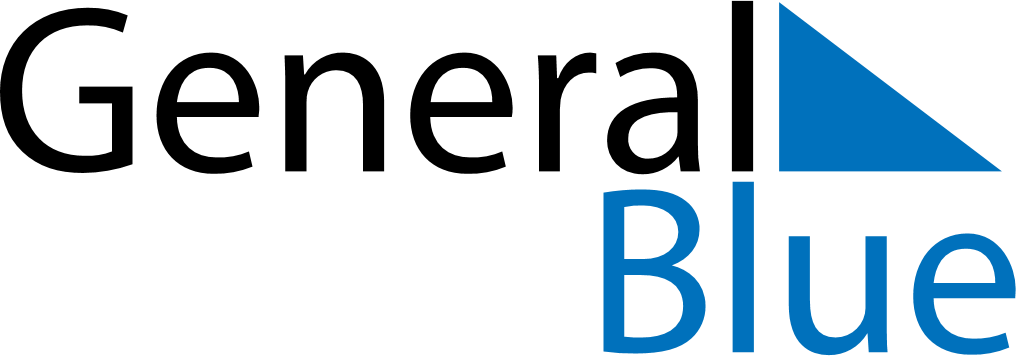 June 2022June 2022June 2022RomaniaRomaniaMONTUEWEDTHUFRISATSUN12345Children’s DayAscension Day6789101112Pentecost13141516171819Whit Monday20212223242526Flag Day27282930